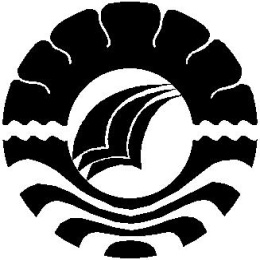 PEMANFAATAN LABORATORIUM MULTIMEDIA BERBASIS ICTPADA MATA PELAJARAN TEKNOLOGI INFORMASIDAN KOMUNIKASI SISWA KELAS XISMA NEGERI 15 MAKASSARSKRIPSIRABIAH ISMAILKURIKULUM DAN TEKNOLOGI PENDIDIKANFAKULTAS ILMU PENDIDIKANUNIVERSITAS NEGERI MAKASSAR2013PEMANFAATAN LABORATORIUM MULTIMEDIA BERBASIS ICTPADA MATA PELAJARAN TEKNOLOGI INFORMASI DAN KOMUNIKASI SISWA KELAS XI SMA NEGERI 15 MAKASSARSKRIPSIDiajukan kepada Fakultas Ilmu Pendidikan Universitas Negeri Makassar untuk MemenuhiSebagian Persyaratan Memperoleh Gelar Sarjana Pendidikan (S.Pd)Oleh :RABIAH ISMAILNIM. 074 104 018JURUSAN KURIKULUM TEKNOLOGI PENDIDIKANFAKULTAS ILMU PENDIDIKAN UNIVERSITAS NEGERI MAKASSAR2013iPERNYATAAN KEASLIAN SKRIPSISaya yang bertanda tangan di bawah ini:N a m a	: RABIAH ISMAILN I M	: 074 104 018Jurusan / Program Studi	: Kurikulum dan Teknologi PendidikanJudul Skripsi	:iPemanfaatan Laboratorium Multimedia Berbasis ICT Pada Mata Pelajaran Teknologi Informasi dan Komunikasi Siswa Kelas XI SMA Negeri 15 MakassarMenyatakan dengan sebenarnya bahwa skripsi yang saya tulis ini benar merupakan hasil karya saya sendiri dan bukan merupakan pengambilalihan tulisan dan pikiran orang lain yang saya akui sebagai hasil tulisan atau pikiran sendiri.Apabila dikemudian hari terbukti atau dapat dibuktikan bahwa skripsi ini hasil jiplakan, maka saya bersedia menerima sanksi atas perbuatan tersebut sesuai ketentuan yang berlaku.							Makassar,  Januari 2013							Yang Membuat Pernyataan;			RABIAH ISMAIL			     074 104 018iiiMOTTOBanyak cara untuk melakukan kebaikan dan menjalani hidup ini, hal paling mendasar adalah Bersyukur dengan apa yang dimiliki dan Positif thingking kepada Allah S.W.T, juga menghargai makhluk-Nya.Maka Nikmat Tuhan-Mu yang manakah yang kamu dustakan ??(Q.S Ar-Rahman)Jangan pernah meremehkan kekuatan doa, Tuhan Maha menjabah,
Mu’jizat itu nyata bagi hamba yang yakin akan kebesaran-Nya.
Kuperuntukkan karya sederhana ini untuk Ayahanda dan ibunda tercinta serta orang-orang yang kusayangi dan menyayangiku, semoga perjuangan dan pengorbanan selama ini mendapat Ridho dari-Nya. Amin 
IvABSTRAKRabiah Ismail 2012. Pemanfaatan Laboratorium Multimedia Berbasis ICT Pada Mata Pelajaran Teknologi Informasi dan Komunikasi Siswa Kelas XI SMA Negeri 15 Makassar. Skripsi Di bimbing oleh Drs. H. Abdul Karim. H. Ahmad, M.Pd dan        Dr. Nurhikmah H, S.Pd, M.Si. Jurusan Kurikulum dan Teknologi Pendidikan Fakultas Ilmu Pendidikan Universitas Negeri Makassar.   Penelitian ini dilatar belakangi oleh masih adanya beberapa alat-alat multimedia yang belum dimanfaatkan di SMA Negeri 15 Makassar. Berdasarkan latar belakang yang telah diuraikan maka fokus penelitian ini yaitu (1) gambaran pemanfaatan laboratorium multimedia berbasis ICT pada mata pelajaran teknologi informasi dan komunikasi siswa kelas XI SMA Negeri 15 Makassar, serta (2) kendala-kendala yang dihadapi dalam pemanfaatan laboratorium multimedia berbasis ICT. Penelitian ini bertujuan untuk memperoleh gambaran pemanfaatan laboratorium multimedia berbasis ICT pada mata pelajaran teknologi informasi dan komunikasi siswa kelas XI SMA Negeri 15 Makassar, serta (2) kendala-kendala yang dihadapi dalam pemanfaatan laboratorium multimedia berbasis ICT. Penelitian ini adalah penelitian deskriptif kualitatif, data yang diperoleh dari guru mata pelajaran teknologi informasi dan komunikasi  di SMA Negeri 15 Makassar serta siswa kelas XI sebanyak satu kelas. Teknik pengumpulan data dianalisis secara deskriptif kualitatif  dengan menggunakan  wawancara, observasi dan  dokumentasi. Hasil penelitian  menunjukkan bahwa laboratorium multimedia yang berada di SMA Negeri 15 Makassar sudah memenuhi Badan Standar Nasional Pendidikan (BSNP) serta pemanfaatan laboratorium multimedia tidak hanya dimanfaatkan oleh siswa saja tetapi juga dimanfaatkan oleh guru-guru sebagai tempat untuk pelatihan.  Sedangkan dalam  proses belajar mengajar di SMA Negeri 15 Makassar berlangsung dengan baik,  dengan adanya fasilitas yang memadai karena  kesesuaian antara jumlah siswa dan jumlah komputer serta penguasaan guru terhadap materi pelajaran secara teori dan praktek. Walaupun terdapat sedikit hambatan dalam hal masih adanya beberapa alat-alat multimedia berbasis ICT yang belum dimanfaatkan sebagaimana mestinya, serta  kendala-kendala yang dihadapi dalam pembelajaran teknologi informasi dan komunikasi siswa kelas XI SMA Negeri 15 Makassar, yaitu seringnya terjadi mati lampu sehingga alat-alat multimedia yang ada seperti komputer dan LCD mudah rusak dan guru agak kesulitan dalam mengontrol siswanya, apakah siswa tersebut mengerjakan sesuai materi atau mengerjakan hal-hal lain diluar materi yang diajarkan.    vPRAKATASegala Puji atas segala nikmat dan Ridha Allah S.W.T, atas izin-Nyalah sehingga penulis dapat merampungkan skripsi ini yang merupakan salah satu persyaratan untuk meraih gelar Sarjana Pendidikan Kurikulum dan Teknologi pendidikan, Fakultas Ilmu Pendidikan, Universitas Negeri Makassar.Penulis menyadari bahwa selama menjadi mahasiswa Kurikulum dan Teknologi Pendidikan, penulis telah banyak memperoleh bantuan, baik moral maupun materil dari berbagai pihak hingga studi ini dapat selesai. Oleh karena itu penulis mengucapkan terima kasih yang setinggi-tingginya kepada Drs. H. Abdul Karim. H Ahmad ,M.Pd selaku Pembimbing akademik sekaligus Pembimbing I yang telah memberikan saran, petunjuk dan bimbingan serta nasehat yang tak ternilai harganya sehingga penulis dapat menyelesaikan skripsi ini dengan baik, dan Dr. Nurhikmah H, S.Pd, M.Si selaku pembimbing II meluangkan waktu, memberikan arahan dan bimbingan dengan penuh kesabaran.Kepada kedua orang tuaku Almarhum H. Ismail Wajeng dan Hj. Asiah telah membesarkan dan mendidik sehingga saya bisa menjadi seperti ini, tak ada yang mampu membayarnya, kata tak pernah cukup untuk menggambarkan wujud penghargaan saya “Jika ada kata yang lebih berharga dari terima kasih dan jika ada rasa dan sikap lebih dari kasih sayang maka akan kuhadirkan itu untuk beliau”. Selanjutnya penulis tak lupa menghaturkan terima kasih kepada:Prof. Dr. H Arismunandar, M.Pd, selaku Rektor Universitas Negeri Makassar, terima kasih telah memberikan kesempatan kepada penulis untuk bisa menimba ilmu dan pengalaman selama di Universitas Negeri Makassar.Prof. Dr. H Ismail Tolla, M.Pd selaku dekan Fakultas Ilmu Pendidikan yang telah memberikan izin melakukan penelitian dalam rangka penyusunan skripsi ini. Dr. Pattaufi, S.Pd, M.Si dan Dr. Nurhikmah H,S.Pd, M.Si  sebagai ketua dan sekertaris jurusan Kurikulum danTeknologi Pendidikan Fakultas Ilmu Pendidikan Universitas Negeri Makassar.Dosen-dosen Program Studi Kurikulum dan Teknologi Pendidikan yang telah memberikan ilmu pengetahuan selama saya duduk dibangku kuliah.Kakakku Ansar dan Syafruddin  yang telah meminjamkan laptopnya dan memberiku semangatDrs. H. Zakaria HS., M.Pd selaku Kepala Sekolah SMA Negeri 15 Makassar, dan Bapak/Ibu guru, yang telah berkenaan menerima dan membantu penulis untuk melakukan penelitian Sahabat-sahabatku Darniati, Indra Djaelani dan Atirah Ahdal serta semua teman-teman angkatan 2007,Maafkan jika selama kuliah abhy pernah khilaf dan salah “Don’t Forget Me” dan rekan-rekan  se-jurusan Teknologi Pendidikan yang tidak Sempat disebut oleh penulis, yang  selalu memberikan dorongan dan bantuan dalam penyelesaian skripsi ini.,“Kisahmu Tak Pernah UsaiTiada kata sepadan yang mampu penulis berikan kepada semua pihak yang telah membantu, kecuali ucapan terimakasih dan doa kepada-Nya semoga apa yang telah diberikan bernilai ibadah  di sisi-Nya. Akhir kata, semoga skripsi ini bukan sebuah akhir, tetapi sebuah harapan untuk memulai menapak jalan yang baru dan menentukan arah yang lebih pasti menuju keberhasilan.AminMakassar, Januari  2013ViiiDAFTAR ISIHALAMAN JUDUL 	 iPERSETUJUAN PEMBIMBING	 iiPERNYATAAN KEASLIAN SKRIPSI ……………………………………………	 iiiMOTTO ……………………………………………………………………………..	 ivABSTRAK ………………………………………………………………………….	 vPRAKATA ………………………………………………………………………….	 viDAFTAR ISI	 xDAFTAR TABEL 	 xiDAFTAR GAMBAR 	 xiiDAFTAR LAMPIRAN ……………………………………………………………..	 xiiiBAB I         PENDAHULUANLatar Belakang Masalah	 1Rumusan  Masalah	 6Tujuan Penelitian	 7Manfaat Hasil Penelitian	 5BAB II        KAJIAN PUSTAKA DAN KERANGKA PIKIR Kajian Pusataka 	 9Pengertian Bahasa Indonesia	 9Pembelajaran kooperatif	 15Pembelajaran kooperatif tipe bercerita berpasangan	 19Hasil belajar	 26Kerangka Pikir 	 31Hipotesis Penelitian	 32BAB III      METODE PENELITIAN Pendekatan dan Jenis Penelitian 	 33Peubah dan Definisi Operasional 	 34Populasi dan Sampel	 34Teknik Pengumpulan Data  	 36Teknik Analisis Data 	 38BAB IV 	HASIL DAN PEMBAHASANHasil Penelitian 	 40Pembahasan 	 47BAB V 	KESIMPULAN DAN SARANKesimpulan 	 49Saran 	 50DAFTAR PUSTAKA 	 51LAMPIRAN-LAMPIRAN DAFTAR TABELNomor										HalamanKeadaan Siswa Kelas IV	 35Kisi-kisi soal peritem dan kriteria penilaian 	 37Nilai Pretest 	 40Nilai Postest 	 42Nilai Pretest dan Postest	 44Distribusi Frekuensi Persentase Hasil belajar 	 46XDAFTAR GAMBARNomor										Halaman1. Skema kerangka pikir	 312.Skema Desain penelitian	332.Skema skor penilaian	… 37xiDAFTAR LAMPIRANNomor									HalamanLampiran 1 RPP	53Lampiran 2 Soal-soal Pretest	58Lampiran 3 Soal-soal Postest	61Lampiran 4Kunci Jawaban	64Lampiran 5 Perhitungan  Rata-rata hasil pretest dan poostest	65Lampiran 6 Foto-foto penelitian	67Pengesahan JudulUsulan PembimbingIzin PenelitianDaftar Riwayat Hidupxiii